Publicado en CDMX el 20/07/2022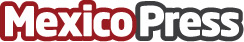 AgaveSpa lanza su exclusiva línea da aceites facialesAgaveSpa marca Premium 100% mexicana, lanza su exclusiva línea de aceites faciales ideales para mantener la hidratación de la piel y retardar el envejecimiento. Productos elaborados con los estándares de la más alta calidad, libres de parabenos y parafinas.
Datos de contacto:Alejandra5516517755Nota de prensa publicada en: https://www.mexicopress.com.mx/agavespa-lanza-su-exclusiva-linea-da-aceites Categorías: Baja California Jalisco Nuevo León Ciudad de México Belleza http://www.mexicopress.com.mx